
    16 Ditët e Aktivizmit kundër Dhunës me Bazë Gjinore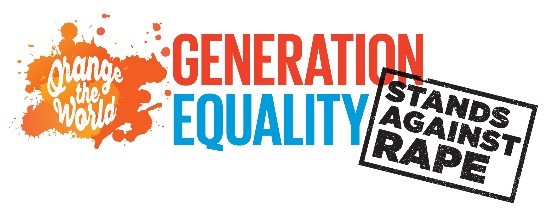     Kalendari i aktiviteteve për vitin 2019Aktivitetet që do të paraprijnë 16 Ditët e AktivizmitAktivitetet që do të paraprijnë 16 Ditët e AktivizmitAktivitetet që do të paraprijnë 16 Ditët e AktivizmitAktivitetet që do të paraprijnë 16 Ditët e AktivizmitAktivitetet që do të paraprijnë 16 Ditët e AktivizmitKurÇkaKushKuPersoni kontaktues1 nëntor - 10 dhjetorMonitorimi i regjistrimit të pasurisë BIRN/ E4E OnlineSara Zhubi10 nëntor - 12 nëntorPublikimi i blogeve të shkruara nga të rinjtë ”Shkruani rreth temave të 16 ditëve të aktivizmit sipas këndvështrimit tuaj”Fondacioni Shtatëmbëdhjetë/E4E Online  www.pikepamje.netAjete Kërqeli15 nëntorDita Ndërkombëtare e Sipërmarrjes së Grave(Panairi i Sipërmarrjes së Grave)UNDPQendra Kulturore, VitiVlora Elshani /
Brikena Hinterberger15 nëntorSesion informues mbi dhunën me bazë gjinoreKosova Women 4 Women/ E4E Hotel Restorant ''Villa Lux'', MitrovicëArgjenta Svirca 19 nëntor Sesion informues mbi dhunën me bazë gjinoreKosova Women 4 Women/ E4E Podujevë - Restorant
Artela, LlapashticëArgjenta Svirca 21 nëntor 16:00Baraspesha punë-jetë dhe pushimi prindërorQKSGJPrishtinë Tartine Deli   Luljeta Demolli (QKSGJ)21 nëntor14:00-16:00Biseda gjinore e organizuar nga BE-ja: sepse ne bëjmë ndryshiminPSBE/BEMitrovicë e Veriut“Shtëpia e Evropës” (Europe House)Reyes Charle (Zyra e BE-së/PSBE)22 nëntorSesion informues mbi dhunën me bazë gjinoreKosova Women 4 Women/ E4E Lipjan - Restorant CentrumArgjenta Svirca 22 nëntor Publikimi i raportit “Siguria dhe mirëqenia e grave”OSBE /Akterë relevant që merren me DhNGPrishtinë, Hotel Swiss DiamondBiljana Nastovska /Agnieszka Stolarczyk24 nëntorTryeza e parë e rrumbullakët lidhur me gjetjet e “Anketës për mirëqenien dhe sigurinë e grave në Kosovë”.OSBE /Akterë lokalë relevant që merren me DhNG dhe publikun më të gjerëGraçanicë, Hotel GračanicaBiljana Nastovska /Agnieszka Stolarczyk (OSBE)Nisja e fushatës 16 Ditët e AktivizmitNisja e fushatës 16 Ditët e AktivizmitNisja e fushatës 16 Ditët e AktivizmitNisja e fushatës 16 Ditët e AktivizmitNisja e fushatës 16 Ditët e AktivizmitKurÇkaKushKuPersoni kontaktues25 nëntor
10:30-12:00- Publikimi i Manualit për Vlerësimin e Ndikimit të Barazisë Gjinore- Lansimi i “Vlerësimit të nivelit të zbatimit të procedurave standarde të veprimit për mbrojtje nga dhuna në familje”Agjencia për Barazi GjinorePrishtinë Ndërtesa e qeverisë, P38Edi Gusia
(Agjencia për Barazi Gjinore)25 nëntor, 10:00Konferenca për barazi gjinore dhe dhunën me bazë gjinoreKomuna e Pejës, IOM, OKB Gratë dhe partnerët e tjerëHotel Dukagjini,PejëAlbiana Çavolli25 nëntor Tryeza e dytë e rrumbullakët lidhur me gjetjet e “Anketës për mirëqenien dhe sigurinë e grave në Kosovë”. OSBE/ Akterë lokalë relevant që merren me DhNG dhe publikun më të gjerëGjilan Restorant Bujana Biljana Nastovska/Agnieszka Stolarczyk 25 nëntor Aksioni në rrugë – Shpërndarja e materialit promovues, performanca artistike dhe angazhimi verbal me qytetarëOJQ-ja “Të drejtat e grave” & PCC Aquarius (Mbështetur nga EULEX-i)Qendra e qytetit të Mitrovicës VerioreNga 12:00 – 14:00Tijana Simic LaValley25 nëntorLansimi i këngësUNDPRTK, rrjet socialBurbuqe Dobranja/ Danijela Mitic/ Brikena Hinterberger25 nëntor, 14:30 Shfaqja e dokumentarit “Nuk është prona juaj” dhe debatKomuna/UNMIK LipjanSalla e komunësGanesh Chaulagai25 nëntor, 17:00Ndriçimi i ndërtesës së qeverisë me ngjyrë portokalliAgjencia për Barazi GjinorePrishtinëEdi Gusia 25 nëntor, 19:00Ndriçimi i Bibliotekës Kombëtare me ngjyrë portokalliUN WomenBiblioteka Kombëtare, PrishtinëRozafa Kelmendi 25 nëntorParaqitje televizive, në radio dhe media sociale me fokus në 16 Ditët e Aktivizmit OJQ-ja “Të drejtat e grave”OnlineNvo Zensko Pravo 25 nëntorAksioni në rrugë – Shpërndarja e materialit promovues, angazhimi verbal me qytetarë dhe performanca artistikeOJQ-ja “Të drejtat e grave”Mbetet të konfirmohetNVO Zensko Pravo 25 nëntorEdicioni i 6-të i punëtorisë së OSBE-së për zbatimin e Ligjit për Kompensimin e Viktimave të Krimit”Akterë lokalë relevant që merren me mbrojtjen e viktimave të krimit dhe publikun më të gjerëPrishtinëHotel Emerald Biljana Nastovska
/Anabela Atanasio Alves KurÇkaKushKuPersoni kontaktues25 nëntor – 10 dhjetorPromovimi i videoklipit mbi institucionet shëndetësore dhe roli i tyre në eliminimin e dhunës me bazë gjinoreAgjencia për Barazi GjinorePrishtinëEdi Gusia 25 nëntor – 10 dhjetorShpërndarja e materialit ndërgjegjësuesAgjencia për Barazi GjinorePrishtinëEdi Gusia 25 nëntor – 10 dhjetorLigjërata në shkolla fillore/ diskutim mbi DHF/ shpërndarja e broshurave	Policia e Kosovës, UN WomenNë tërë KosovënArsim Shala 25 nëntor – 10 dhjetorProdhimi i dy dokumentarëve të shkurtërBIRN/ E4E OnlineSara Zhubi25 nëntor – 10 dhjetorPublikimi i një PSA-jeBIRN/ E4E OnlineSara Zhubi25 nëntor – 10 dhjetorPublikimi i një analize mbi të drejtat pronësore të grave bazuar në gjetjet e monitorimit të gjykatësBIRN/ E4E OnlineSara Zhubi25 nëntor – 10 dhjetorPromovimi në rrjete sociale i buletineve të shkurtra televizive të prodhuara në studion e produksionit CSD në lidhje me të drejtat pronësore të graveKomunikimi për zhvillim shoqëror / E4EZyra e CSD-sëBojana Mitic25 nëntor – 10 dhjetorShtypja e fletoreve me informata mbi mekanizmat mbrojtës dhe se ku viktimat e dhunës në familje mund t'i raportojnë rastetAgjencia për Barazi GjinorePrishtinëEdi Gusia (Agjencia për Barazi Gjinore)25 nëntor – 10 dhjetorShfaqja e videoklipit kundër dhunës dhe promovimi i kampanjës: Të gjithë mund të ndikojmë në ndalimin e dhunës ndaj grave. Vepro! #thuajdiçka     QKSGJOnline Luljeta Demolli (QKSGJ)25 nëntor – 10 dhjetorShpërndarja e broshurave të përgatitura nga të mbijetuarit e dhunës seksuale lidhur me konfliktinUN WomenPrishtinëRozafa Kelmendi 25 nëntor – 10 dhjetorFushata në media sociale (karta me citate)UN WomenOnlineRozafa Kelmendi 25 nëntor – 10 dhjetorNdërgjegjësimi përmes mediave dhe rrjeteve sociale onlineOJQ-ja “Të drejtat e grave”Përgjatë 16 Ditëve të AktivizmitMedia dhe rrjetet sociale online25 nëntor – 10 dhjetorFushatë në media socialeEULEXFushatë onlineChiara Tagliani25 nëntor – 10 dhjetorLigjërata në universiteteEULEXKosovëUniversitetet mbeten të konfirmohenChiara Tagliani 25 nëntor – 10 dhjetor, 12:00
(deri më  27th nëntor)Ndërgjegjësimi, ndërhyrja publike/instalacioniSIT - Qendra për Këshillim dhe Shërbime SocialePrishtinëMirishahe Syla (SIT - Qendra për Këshillim dhe Shërbime Sociale)KurÇkaKushKuPersoni kontaktues 26 nëntor, 10:00-12:30Dhuna me bazë gjinore në Kosovë: Një përmbledhje kritike e reagimit të policisëQKSGJPrishtinë Hotel Sirius Luljeta Demolli26 nëntorTë drejtat e njeriut dhe dhuna në familje - diskutim në panel dhe ekspozitë artistikeNxënës të shkollave të mesme, IAP, komunaObiliqShkollë e mesmeBiljana Nastovska/Sehida Miftari26 nëntor, 10:30Shfaqja e dokumentarit “Nuk është prona juaj” dhe debatKomuna/UNMIKIstog/IstokRestorant Trofta Ganesh Chaulagai26 nëntor, 11:00-13:00Takime me nxënës të shkollave të mesmeMekanizmi koordinues kundër dhunës në familje /dhe vullnetarët e Këshillit të Veprimit Rinor Lokal, GjakovëGjakovëShkolla e mesme “Hajdar Dushi”Lumnije Shllaku26 nëntor, 11:00-13:00Takime me nxënës të shkollave të mesmeMekanizmi koordinues kundër dhunës në familje /dhe vullnetarët e Këshillit të Veprimit Rinor Lokal, GjakovëGjakovëShkolla fillore “Emin Duraku”Lumnije Shllaku26 nëntor, 17:00-18:30Salloni i së martës: Viktimat e dhunës në familje: Çfarë ofron niveli komunal për riintegrimin e grave në shoqëri dhe fuqinë punëtore?Demokracia për Zhvillim - D4D/ E4EPrishtinë Dit’ e Nat’ Blerine Ukshini27 nëntor, 11:00-13:00Takime ndërgjegjësimi me nxënës të shkollave fillore në fshatra. Ligjëruese: Lyra Vula dhe Erblina DinaramaMekanizmi koordinues kundër dhunës në familje /dhe vullnetarët e Këshillit të Veprimit Rinor LokalGjakovë Fshati: ZhabelLumnije Shllaku27 nëntor, 11:00-13:00Takime ndërgjegjësimi me nxënës të shkollave fillore në fshatra. Ligjëruese: Bahrije Deva dhe Elvane ShehuMekanizmi koordinues kundër dhunës në familje /dhe vullnetarët e Këshillit të Veprimit Rinor Lokal, GjakovëGjakovëFshati: ShqiponjeLumnije Shllaku27 nëntor, 12:00-14:00Debat publik “Ngacmimi gjinor dhe dhuna ndaj grave”OJQ-ja “Të drejtat e grave” & PCC Aquarius / (Mbështetur nga UNKT dhe EULEX)Mitrovicë e VeriutGallery AquariusTijana Simic LaValley, OJQ-ja “Të drejtat e grave”27 nëntor, 13:00Shfaqja e dokumentarit “Nuk është prona juaj” dhe debatKomuna/UNMIKQendrës mësimore Roma Mahalla, Mitrovicë e JugutGanesh Chaulagai27 nëntor Tryeza e tretë e rrumbullakët lidhur me gjetjet e “Anketës për mirëqenien dhe sigurinë e grave në Kosovë”OSBE /Akterë lokalë relevant që merren me DhNG dhe publikun më të gjerëPrizrenRestorant Tiffany Biljana Nastovska/Agnieszka Stolarczyk 27 nëntor Debat multietnik “Ngacmimi gjinor dhe dhuna ndaj grave”OJQ-ja “Të drejtat e grave”Mbetet të konfirmohet OJQ-ja “Të drejtat e grave”27 nëntor, 9:00-12:00 Forum për sundimin e ligjit. Dhuna në familjePSBE/BEPrishtinëShtëpia e Evropës (Europe House)Reyes Charle 28 nëntor, 11:00 AMShfaqja e dokumentarit “Nuk është prona juaj” dhe debatKomuna/UNMIKObiliqSalla e komunës Ganesh Chaulagai29 nëntorVideo kundër gjuhës seksiste dhe gjuhës së urrejtjes ndaj grave në mediat e Kosovës Instituti për Politika Zhvillimore (INDEP)/Programi Angazhimi për Barazi – E4EFaqet zyrtare të INDEP-së në internet, Facebook dhe InstagramDora Musa29 nëntor, 11:00Takime ndërgjegjësimi me nxënës të shkollës filloreMekanizmi koordinues kundër dhunës në familje /dhe vullnetarët e Këshillit të Veprimit Rinor Lokal, GjakovëGjakovëFshati: Skivjan Lumnije Shllaku29 nëntor, 11:00Takime ndërgjegjësimi me nxënës të shkollës filloreMekanizmi koordinues kundër dhunës në familje /dhe vullnetarët e Këshillit të Veprimit Rinor Lokal, GjakovëGjakovëShkolla fillore “Zekeria Rexha”Lumnije Shllaku29 nëntorTë drejtat e njeriut dhe dhuna në familje - diskutim në panel dhe ekspozitë artistikeNxënës të shkollave të mesme, IAP, komunaPrizren Biljana Nastovska/ Sehida Miftari29 nëntor – 1 dhjetor Sfidat e të rinjve nga “Generation Unlimited”UNDPMilloshevë,Restorant AmazonaArdian Latifaj/Ferdinand Nikolla 1 dhjetor, 12:00-15:00Aksion në rrugë - Dita Botërore kundër AIDSOJQ-ja “Të drejtat e grave” & PCC Aquarius Mbetet të konfirmohetTijana Simic LaValley2 dhjetor Të shprehurit – të vepruarit Task forca e të rinjve/UN WomenSheshi Nëna Terezë, Prishtinë Rozafa Kelmendi2 dhjetor Takimi i komunitetit me gratë në Graçanicë: Dhuna seksuale dhe gjinore (DHSGJ) në mesin e grave, ndihma në dispozicion dhe mekanizmat e kopjimitUNHCR/QKRMT me mbështetjen e FDMC-së dhe AT-sëGraҫanicëQendra për Energji QytetareNazan Zymber                       / Ardiana Bytyqi 2 dhjetor, 11:00Takime ndërgjegjësimi me nxënës të shkollës filloreMekanizmi koordinues kundër dhunës në familje /dhe vullnetarët e Këshillit të Veprimit Rinor Lokal, GjakovëGjakovë Fshati: Demjan Shkolla fillore: “Mustafa Bakija”Lumnije Shllaku2 dhjetorTë drejtat e njeriut dhe dhuna në familje - diskutim në panel dhe ekspozitë artistikeNxënës të shkollave të mesme, IAP, komunaGjilanBiljana Nastovska /Sehida Miftari2 dhjetor, 2:00 PMShfaqja e dokumentarit “Nuk është prona juaj” dhe debatKomuna/UNMIKZubin Potok 
Salla e komunës Ganesh Chaulagai2 dhjetorPunëtoria – zyrat rajonale për ndihmë juridikeUNDPMbetet të përcaktohet Ardian Latifaj 3 dhjetor, 16.00Perspektiva feministe për pushimin prindërorQKSGJPrishtinë Tartine Deli   Luljeta Demolli 3 dhjetor, 11:00Takime ndërgjegjësimi me nxënës të shkollës fillore, me fokus burrat dhe djemtë Mekanizmi koordinues kundër dhunës në familje /dhe vullnetarët e Këshillit të Veprimit Rinor Lokal, GjakovëGjakovëBrekocLumnije Shllaku3 dhjetor, 16:00Shfaqja e dokumentarit “Nuk është prona juaj” dhe debat (me burra dhe djem)SIT/UNMIKPrishtinëKino ArmataGanesh Chaulagai, UNMIK3 dhjetor, 11:00Takime ndërgjegjësimi me nxënës të shkollës filloreMekanizmi koordinues kundër dhunës në familje /dhe vullnetarët e Këshillit të Veprimit Rinor Lokal, GjakovëGjakovëShkolla e mesme e mjekësisë“Hysni Zajmi”Lumnije Shllaku3 dhjetorTryeza e katërt e rrumbullakët lidhur me gjetjet e “Anketës për mirëqenien dhe sigurinë e grave në Kosovë”OSBE/ Akterët lokalë relevant që merren me dhunën ndaj grave dhe publikun më të gjerëPejë Hotel DukagjiniBiljana Nastovska
/Agnieszka Stolarczyk 3 dhjetor, 12:00 – 14:00Ngjarje argëtuese për fëmijë me nevoja të veçanta nga Mitrovica e Jugut dhe e VeriutOJQ-ja “Të drejtat e grave” & PCC Aquarius ENDE NUK ËSHTË MBËSHTETURMitrovicë e Veriut Gallery AquariusTijana Simic LaValley3 dhjetorProfesionistët e rinj juridikë dhe roli i tyre në adresimin e pabarazive gjinore dhe luftimin e dhunës në familje/dhunës ndaj graveStudentë të Fakultetit Juridik - Universiteti i PrishtinësPrishtinëMerita LIMANI4 dhjetor, 11:00-13:00Takime ndërgjegjësimi me nxënës Mekanizmi koordinues kundër dhunës në familje /dhe vullnetarët e Këshillit të Veprimit Rinor Lokal, GjakovëGjakoveShkolla e mesme “Kadri Kusari”Lumnije Shllaku4 dhjetor, 11:00-13:00Takime ndërgjegjësimi me nxënës të shkollës filloreMekanizmi koordinues kundër dhunës në familje /dhe vullnetarët e Këshillit të Veprimit Rinor Lokal, GjakovëGjakovëFshati: Kralan Lumnije Shllaku4 dhjetorLansimi i bazës së të dhënave kombëtare kundër dhunës në familjeMinistria e DrejtësisëPrishtinëHotel EmeraldMinistria e Drejtësisë4 dhjetorDiskutime në tryezë të rrumbullakët: Parandalimi dhe adresimi i dhunës seksuale dhe gjinore në mesin e fëmijëve në rrezikUNHCR/QKRMT Prishtinë Nazan Zymber/ 
Ardiana Bytyci  5 dhjetor Takime ndërgjegjësimi me nxënës të shkollës filloreMekanizmi koordinues kundër dhunës në familje /dhe vullnetarët e Këshillit të Veprimit Rinor Lokal, GjakovëGjakovëShkolla fillore
“Nexhmedin Nixha”Lumnije Shllaku5 dhjetor Takime ndërgjegjësimi me nxënës të shkollës filloreMekanizmi koordinues kundër dhunës në familje /dhe vullnetarët e Këshillit të Veprimit Rinor Lokal, GjakovëGjakovëFshati: PonoshecShkolla e mesme e mjekësisë “Hysni Zajmi” Lumnije Shllaku5 dhjetorShfaqja e dokumentarit “Nuk është prona juaj” dhe debatSIT/UNMIKPrishtinë Shkolla e mesme “Gjin Gazulli” Ganesh Chaulagai5 dhjetor Shfaqja e dokumentarit “Nuk është prona juaj” dhe debatKomuna/UNMIKPrizrenRestoranti mbetet të konfirmohet Ganesh Chaulagai5 dhjetor, 11:00-13:00Fuqizimi i të drejtave të barabarta pronësore të grave në KosovëQendra Kosovare për Studime Gjinore – QKSGJ / Programi Angazhimi për Barazi – E4E PrishtinëHotel Sirius Dafina Prekazi/           Luljeta Demolli 5 dhjetorTryeza e pestë e rrumbullakët “Lansimi i anketës së udhëhequr nga OSBE-ja për mirëqenien dhe sigurinë e grave”OSBE /Akterët lokalë relevant që merren me dhunën ndaj grave dhe publikun më të gjerëMitrovicë e Veriut,Hoteli “North City”Biljana Nastovska/
Agnieszka Stolarczyk5 dhe 6 dhjetorDebate televizive dhe emisione në radio për të promovuar "16 ditët", si dhe një diskutim me fokus në dhunë dhe baraziMekanizmi koordinues kundër dhunës në familje /dhe vullnetarët e Këshillit të Veprimit Rinor Lokal, GjakovëTelevizionLumnije Shllaku5 dhjetor, 18:00-20:30Shfaqja e “Masakrës së Montrealit", dhe më pas debat publikOJQ-ja “Të drejtat e grave” & PCC Aquarius / (Mbështetur nga EULEX dhe UNKT)Mitrovicë e Veriut  Gallery AquariusTijana Simic LaValley6 dhjetorPunëtori për mosdiskriminim dhe barazi, përfshirë edhe gjininëGjyqtarë, prokurorë, IAP, OSHC-tëPrishtinëHotel “ Emerald “Biljana Nastovska/
Sehida Miftari 6 dhjetorTakime ndërgjegjësimi me nxënës të shkollës filloreMekanizmi koordinues kundër dhunës në familje /dhe vullnetarët e Këshillit të Veprimit Rinor Lokal, GjakovëGjakovëFshati: CermjanLumnije Shllaku6 dhjetorTakime ndërgjegjësimi me nxënës të shkollës filloreMekanizmi koordinues kundër dhunës në familje /dhe vullnetarët e Këshillit të Veprimit Rinor Lokal, GjakovëGjakovëShkolla fillore “Fehmi Agani” Lumnije Shllaku9 dhjetorNdriçimi i muralit “Stamp it (Vulose)” dhe diskutime me studentëUN WomenQendra e Studentëve, PrishtinëRozafa Kelmendi9 dhjetor16 ditë të aktivizmitDiskutim në panel dhe ekspozitë artistikeNxënës të shkollave të mesme, IAP, komunaMitrovicëVa PianoBiljana Nastovska/ Sehida Miftari9 dhjetorShfaqja e dokumentarit “Nuk është prona juaj” dhe debatSIT/UNMIKShkolla e mesme në PodujevëGanesh Chaulagai9 dhjetorTakime ndërgjegjësimi me nxënës të shkollës filloreMekanizmi koordinues kundër dhunës në familje /dhe vullnetarët e Këshillit të Veprimit Rinor Lokal, GjakovëGjakovëAli IbraLumnije Shllaku9 dhjetorTakime ndërgjegjësimi me nxënës të shkollës filloreMekanizmi koordinues kundër dhunës në familje /dhe vullnetarët e Këshillit të Veprimit Rinor Lokal, GjakovëGjakovëShkolla fillore “Gjon Nikoll Kazazi”Lumnije Shllaku9 dhjetorTryeza e gjashtë e rrumbullakët “Lansimi i anketës së udhëhequr nga OSBE-ja për mirëqenien dhe sigurinë e grave”OSBE/Akterët lokalë relevant që merren me dhunën ndaj grave dhe publikun më të gjerëVushtrriHotel Ura e Gurit Biljana Nastovska/ Agnieszka Stolarczyk10 dhjetor
11:00 Shfaqja e dokumentarit “Nuk është prona juaj” dhe debatKomuna/UNMIKNovobërdëRestoranti mbetet të konfirmohet Ganesh Chaulagai10 dhjetorShënimi i Ditës Ndërkombëtare të të Drejtave të NjeriutUNFPA / PEN PrishtinëBesnik Sherifi10 dhjetorShënimi i Ditës Ndërkombëtare të të Drejtave të Njeriut(tryezë e rrumbullakët me të rinjtë, KVRL-në, YMCA-në, Handikos-in)Mekanizmi koordinues kundër dhunës në familje /dhe vullnetarët e Këshillit të Veprimit Rinor Lokal, GjakovëGjakovëLumnije Shllaku10 dhjetor Konferenca “Të drejtat e personave me aftësi të kufizuara”Forumi Kosovar i Aftësisë së Kufizuar/ E4E PrishtinëHotel “Sirius”Saranda Uka 10 dhjetor Shënimi i Ditës së të Drejtave të Njeriut(Organizimi i disa aktiviteteve)Partnerët e E4E/ stafi dhe OSHC-të e tjera/ Avokati i Popullit/ E4E Mbetet të konfirmohet Partnerët e E4E 10 dhjetor, 12:00 – 14:30Performancë artistike me temën “Të drejtat e grave dhe personave LGBTQ si të drejta të njeriut”, ndjekur nga një debat publik për të drejtat e njeriutOJQ-ja “Të drejtat e grave” & PCC Aquarius / (Mbështetur nga UNKT dhe EULEX)Mitrovicë e Veriut Gallery Aquarius,Tijana Simic LaValley10 dhjetorProgrami mujor për të drejtat e njeriut, në hapësirën e projektitFondacioniShtatëmbëdhjetë/ E4E Project Space ShtatëmbëdhjetëSihana Klisurica10 dhjetorPublikimi i videos mbi avokim për të drejtat e njeriutRinia Aktive e Gjakovës/ E4EOnlineDafina Saraqini11 dhjetor Punëtoria për fuqizimin e punës së mekanizmave komunalë të koordinimit për dhunën në familjeAkterët lokalë relevant që merren me dhunën ndaj grave në GjilanGjilanHotel AstoriaBiljana Nastovska/
Aneta Silyavska 12 dhjetorShënimi i 20-vjetorit të themelimit të Shtëpisë së SigurtMekanizmi koordinues kundër dhunës në familje /dhe vullnetarët e Këshillit të Veprimit Rinor Lokal, GjakovëGjakovëLumnije Shllaku12 dhjetorTë drejtat e njeriut dhe dhuna në familje - diskutim në panel dhe ekspozitë artistikeNxënës të shkollave të mesme, IAP, komunaPejëBiljana Nastovska/Sehida MiftariData nuk është caktuar ende (TBC)Pikturë muraleUNKT/Zyra e DC-së PrishtinëShpend Qamili Data nuk është caktuar ende (TBC)Video ndërgjegjësimiUNKT/Zyra e DC-së në bashkëpunim me AniBarPrishtinëShpend Qamili Data nuk është caktuar ende (TBC)SDG Brunch: Gratë në zhvillim të qëndrueshëmUNKT/Zyra e DC-së/ 
UN Women/INDEPTBD (Nuk është përcaktuar ende) Shpend Qamili Data nuk është caktuar ende (TBC)Ngjarje rajonale për dhunën në familjeAmbasada e SHBA-së dhe Caritas TBDEliza ShportaData nuk është caktuar ende (TBC)Lansimi i projektit UNDPTBDFjolla Raifi 